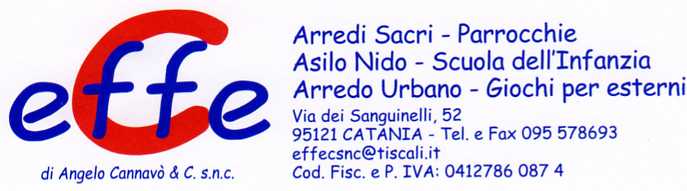 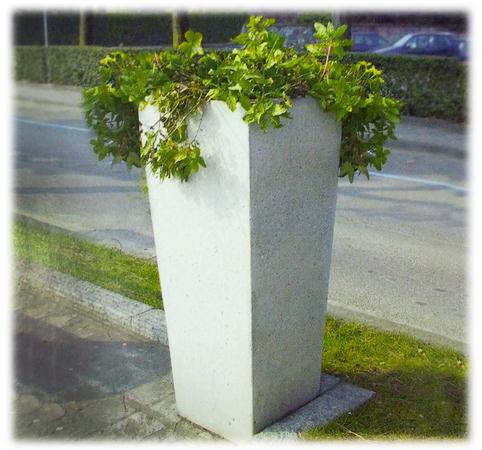 Descrizione:Fioriera a pianta quadrata realizzata in conglomeratocementizio armato per migliorare l'aderenza efibrorinforzato ad alta resistenza meccanica, trattatoper resistere ad inquinamento urbano ed umidità.Dimensioni disponibili: 35/45x110(h) cmFiniture disponibili: Rosa antico martellinato / sabbiato- Grigio martellinato - sabbiato
Categoria :FioriereCodice: EP11009